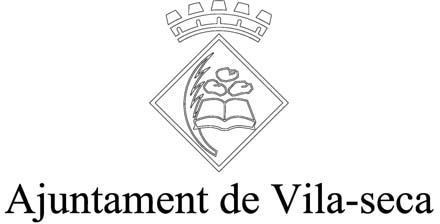 PLA D'ACTUACIÓ EN CAS D’EMERGÈNCIACURSA SOLIDÀRIA SOSCIATHLON 2021ORGANITZA:Associació Solidària SosciathlonIdentificació de la instalꞏlacióNOMCursa Solidària SosciathlonORGANITZADORAssociació Solidària SosciathlonNÚMERO D’IDENTIFICACIÓ FISCAL ( NIF )G-55638217ADREÇAAvinguda Ramon d’Olzina, 38 43480-Vila-secaDADES DE CONTACTE EN CAS D’EMERGÈNCIAMarçal Ferre Xatruch - Telèfon 670090345NOM DE LA PERSONA TITULAR DE LA DIRECCIÓ DEL PLA D’EMERGÈNCIA I RESPONSABLES:Direcció del Pla d’emergència i Cap d’emergència:Basilio Hervas Hervas - Telèfon 686981594Responsables equips de primera intervenció:Bicicleta BTT: Aníbal Jardim. (telèfon 636690736)Natació: Vanesa Velasco Navarro (telèfon 607670271); Rafa Gòmez, (telèfon 662362365).Cursa i caminada: Jordi Torres Benach (telèfon 669300696) i Benito Manzanares Pelaz (telèfon 649448640).Activitats a la Zona 0: Rafa Díaz (telèfon 646156249), Domi Gonzàlez (telèfon 691225170).Responsable comunicacions:Basilio Hervas Hervas, (telèfon 686981594)EMPLAÇAMENT	L’acte es celebrarà el dia 03 d’octubre de 2021 a la situació del municipi de Vila- seca, grafiada als plànols adjunts.A continuació s’exposa un quadre resum. Els horaris mostrats són orientatius:MEMÒRIA DEL PLAAquest pla d’emergència es redacta per tal de garantir la seguretat de les persones en la cursa de diferents modalitats esportives (natació, ciclisme, atletisme, caminada i zumba) que es celebrarà el dia 3 d’octubre de 2021 a partir de les 9 h fins aproximadament les 13:00 h.Breu descripció activitat, per ordre i descripció ubicació sortida recorregut:08:00 h en endavant Punt trobada atletes (zona Pins Mariscal)09:30 h Cursa en bicicleta 12 km (sortida zona Pins Mariscal)09:30 h Cursa natació travessia 1.5 km (sortida davant Pins Mariscal)09:45 h Cursa a peu 5 K (sortida davant Pins Mariscal, Zona 0)10:00 h Caminada 5 K (sortida davant Pins Mariscal, Zona 0)10:15 h Zumba (Zona 0)11:30 h Cursa natació travessia Kids 400mts (sortida davant Pins Mariscal, Zona 0)Gimcana popular (tot el matí, Zona 0)Amb una previsió màxima total de 1200 participants: 250 per BTT, 200 per curses natació; 300 per cursa a peu dels 5K, 300 per caminada dels 5K i 150 per zumba.L’organitzador disposa de:Del  personal  de  voluntariat  per  primera  intervenció i control	i primers auxilis durant l’horari de l’activitat:Voluntaris (personal d’equip de primera intervenció): A totes les rotondes i cruïlles i canvis de sentit del recorregut7 responsables d’equip de primera intervenció1 responsable de comunicacionsMitjans sanitaris:Ambulàncies del Tarragonès ( 1 ut suport vital bàsic) destinat a BTT.1 vehicle 4x4 “pick-up” equipat completament per proporcionar primers auxilis (desfibril·ladors amb oxigenteràpia i taulers espinals).1 vehicle 4x4 “buggy” equipat com l’anterior. Mitjans sanitaris / d’evacuació a Mar: embarcació semirítida i moto aquàtica.Pòlissa de Responsabilitat Civil vigent i que s’adjunta; de les persones organitzadores específica per aquesta activitat:Via pública : 1.000.000 € de capital assegurat S/ DECRET 112/2010 per sinistre.Per tal de garantir la seguretat a tot el personal encarregat de treballar durant l’activitat, se’ls lliurarà copia d’aquest Pla, per tal que tothom estigui assabentat del pla d’emergència en cas d’un incident imprevist.Tot el personal de vigilància i control, estarà assabentat i tindrà coneixement dels punts de sortida en cas d’emergència.PERSONAL AUTORITZAT I TELÈFONS D’EMERGÈNCIESCap d’EmergènciaEl CE (Cap de l’emergència), dirigeix i mana totes les operacions de control        en situacions d’emergència que afecten el públic en general.Funcions:Té a les seves ordres els equips d’emergència de l’acteDirigeix i coordina l’emergènciaInforma a l’AjuntamentDemanar ajuts exteriors 112Vetllar per la implantació i el manteniment del plaOrdenar l’evacuacióEstableix una comunicació permanent amb els diferents grups d’actuació per si cal prendre mesures extraordinàriesCap d’intervenció CIÉs el comandament natural de l’equip de 1a. intervenció i ostenta la representaciódel Cap d’Emergència (CE) en el lloc de l’emergència.Mitjans de transport per la intervenció:Terrestres: Bicicletes situades al principi i final recorregut. Furgoneta seguint l’itinerari de la cursa en bicicleta.Marítims: Embarcació semirígida i moto aquàtica donant suport a la prova.Funcions Cap intervenció (responsable àmbit o zona activitat):Mantenir	informat	el	Cap	de	l’emergència,	de	qualsevol	situació d’emergència o decisió que afecti a la seguretat de la festa.Verificar,   prèviament	a   l’acte,   la  correcta operativitat	dels elements d’extinció, sortides d’emergència i protecció.Participar activament en la implantació i manteniment del pla.Ser l’últim en sortir de l’àmbit una vegada comprovat la situacióFuncions: Equip encarregat de donar l’alarma i organitzar l’evacuació, format per l’empresa de seguretatActivar l’alarmaEfectua els avisos	en cas d’emergència o situació de risc, avisa Cap d’EmergènciaUna vegada informat el Cap d’Emergència informa a la Policia LocalOrganitzar l’evacuacióColꞏlaborar amb els altres equipsSeguir les instruccions del seu CapMITJANS SANITARISLa disposició de mitjans sanitaris, seran com a mínim:Ambulàncies del Tarragonès ( 1 ut suport vital bàsic) destinat a BTT.1 vehicle 4x4 “pick-up” equipat completament per proporcionar primers auxilis (desfibril·ladors amb oxigenteràpia i taulers espinals).1 vehicle 4x4 “buggy” equipat com l’anterior. Mitjans sanitaris / d’evacuació a Mar: embarcació semirítida i motos aquàtiques.NORMES NECESSÀRIES ABANS DE L’INICI DE L’ACTE A L’ÀMBIT DE L’ACTIVITATAquestes accions seran d’obligat compliment abans de l’obertura de portes perquè accedeixi el públic:Realitzar una reunió amb tot el personal que treballarà durant l’acte i recordar totes i cadascuna de les mesures a realitzar en cas d’emergència.MESURES ADDICIONALS DEGUDES A LA PANDÈMIA DE COVID-19La situació sanitària originada per la pandèmia de COVID-19 recomana definir mesures addicionals que, si bé no estan relacionades amb l’actuació en cas d’emergència, per la seva rellevància s’inclouen en aquest pla. Aquestes mesures són:- Limitació del nombre de participants a cada activitat a un màxim de 300 (xifra revisable en funció de la evolució de la pandèmia de manera consensuada entre la organització i l’Ajuntament de Vila-Seca).- Entrega de dorsals en ubicació per definir a l’aire lliure.- Sortida esgraonada de participants en les activitats esportives.- Distància de seguretat mínima de 2 metres entre els diferents participants de l’activitat de zumba.- Distància de seguretat entre participants de la resta d’activitats, excepte grups bombolla.- Neteja i desinfecció del material compartit a les activitats infantils després del seu us i abans que un altre usuari en faci us.- Ús de guants d’un sol us per part de tot el personal que manipuli aliments (avituallament).- Ús de mascareta obligatori, si les autoritats sanitàries així ho estableixen.- Qualsevol altra mesura recomanada per les autoritats sanitàries en les properes setmanes, prèviament aprovada per la organització.- Les persones que participin en activitats esportives organitzades hauran de declarar responsablement que en els darrers 14 dies no s’ha tingut cap simptomatologia compatible amb la COVID-19, no haver estat positiu, no haver conviscut amb  persones que ho hagin estat ni haver tingut contacte estret amb persones afectades per la mateixa, així com obligar-se a posar en coneixement en el cas de tenir símptomes o haver estat positiu.- L’organització registrarà i conservarà els registres de totes les persones participants, incloent com a mínim el seu nom, cognoms i telèfon de contacte.Grup d’OrdreLa Policia Local de Vila-seca, vetllarà per la seguretat en l’acte, supervisarà i controlarà el no accés de vehicles a la curses a peu i en bicicleta.El cos de Mossos d’Esquadra controlarà el pas intermitent dels participants que afectin el pas per la rotonda C31B de la piconadora de la Pineda, que afecta a la carretera TV3148 de Vila-seca a la Pineda Platja.Els dispositius previstos per aquest esdeveniment per part de la Policia Local són 6 agents amb 2 vehicles motoritzats per donar suport als ciclistes i corredors dels 5 K.Vila-seca, 21 d’agost de 2021L’Organitzador, Associació Solidària SosciathlonDIRECTORI DE COMUNICACIONSTELÈFONS D’EMERGÈNCIES D’AJUDA EXTERNATELÈFONS DEL PERSONAL D’EMERGÈNCIES DE L’ACTIVITATPlànolsPlànol Ubicació proves de Natació de Sosciathlon 2021 Data: 03/10/2021 Lloc: La Pineda (Vila-seca)Ocupació Marítima1,500 metres= Sortida i arribada a la Platja de la Pineda Zona 0, al costat dels Pins de Mariscal. Amb un recorregut de anada i tornada de 750 metres.400 m = Sortida i arribada a Platja de la Pineda Zona 0, al costat dels Pins de Mariscal.Sempre es neda dins de zona delimitada per boies. Acompanyament per caiacs i embarcacions a motor.Recorregut 1,500 metres: Sortida i arribada a la Platja de la Pineda Zona 0, al costat dels Pins de Mariscal. Amb un recorregut de anada i tornada de 750 metres.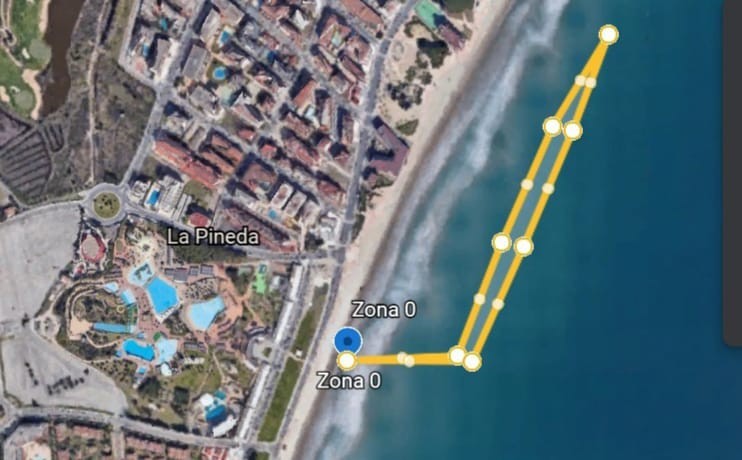 Ocupació terrestre, Zona groga (baix/esquerra) = Sortida i Arribada de Nedadors/ es prova de 1,5 km, sempre es neda dins de zona de boies.Recorregut Kids 400 m i arribada de prova de 1,5 km, Platja de la Pineda, a Zona 0 (Pins Mariscal)..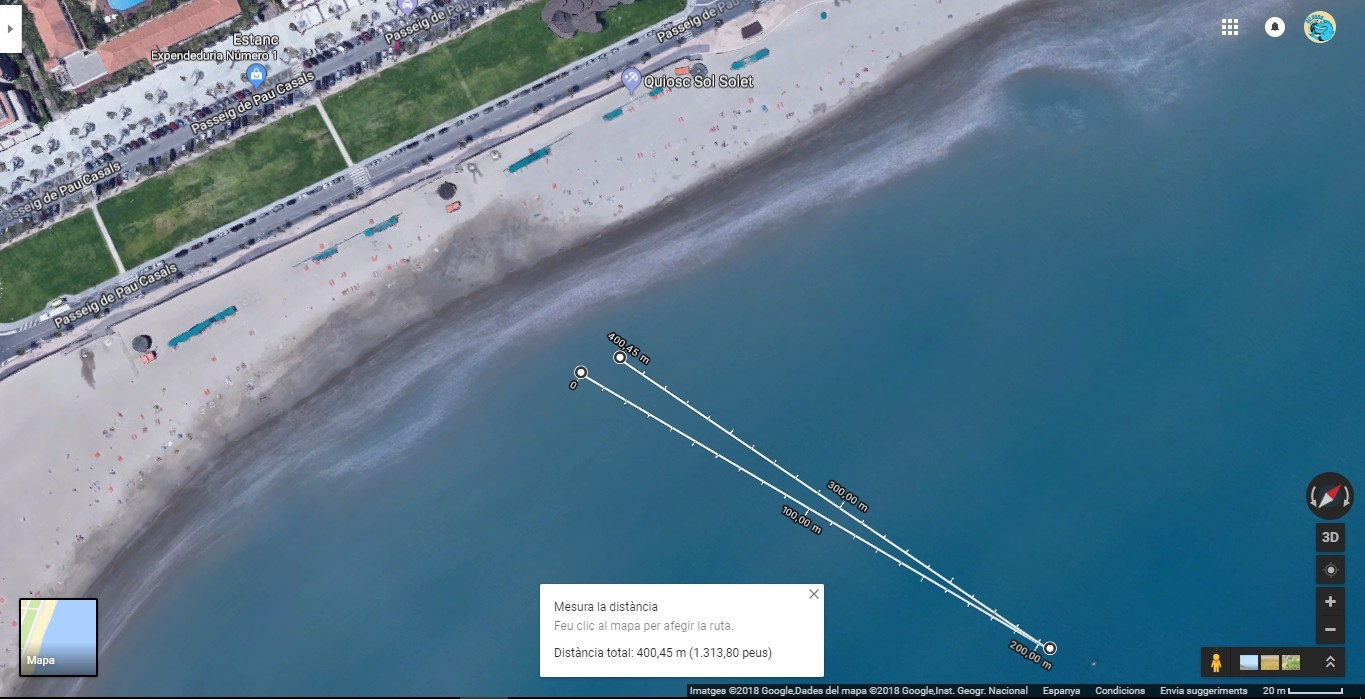 Ocupació Marítima, la mateixa descrita a la prova de 1,5 km. En finalitzar les prova de 1,5km..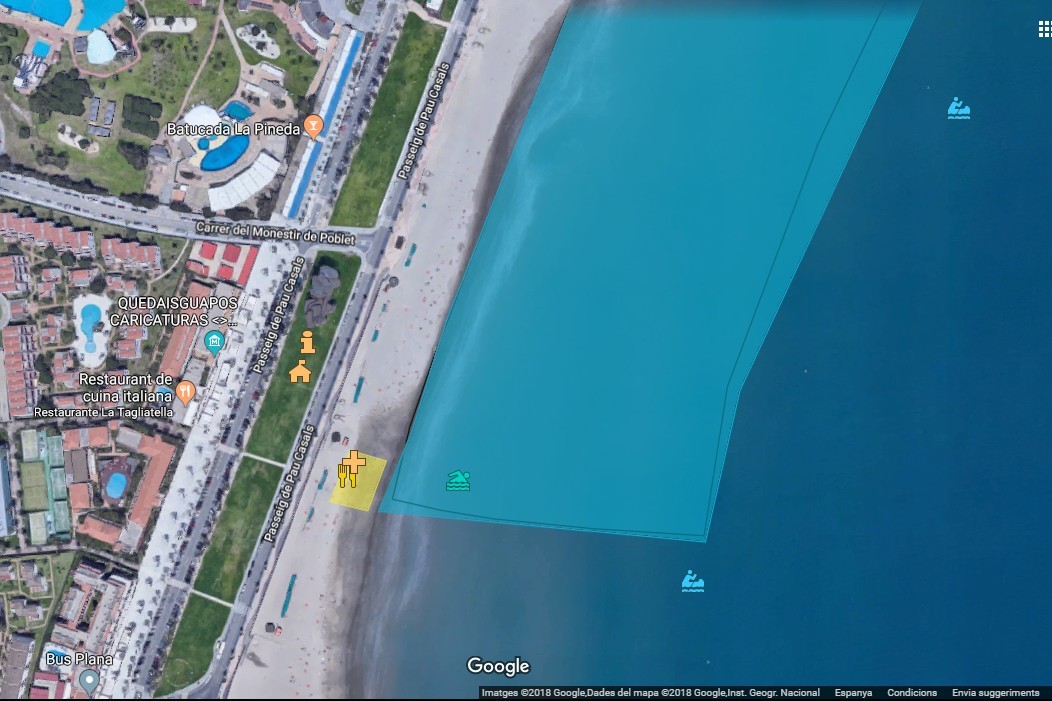 Proves BTT / A peu: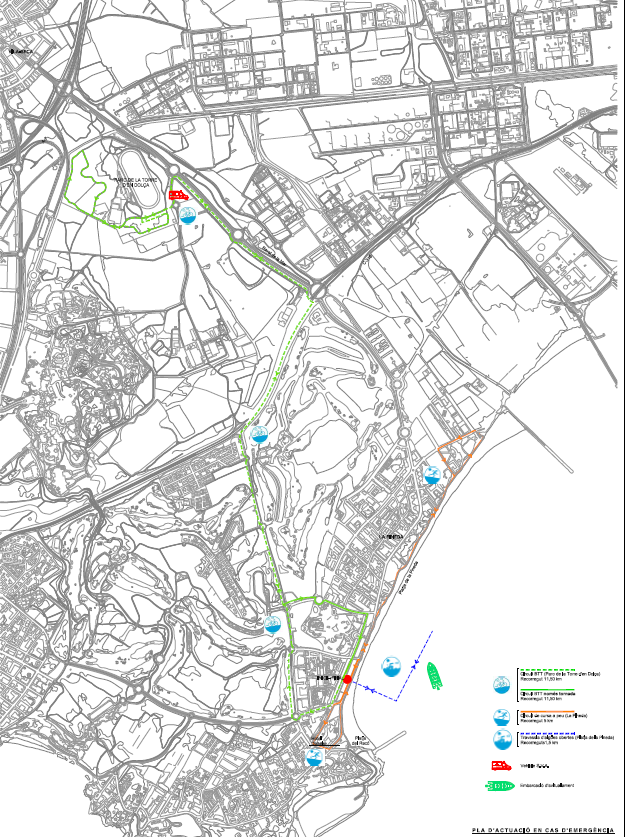 Assegurança responsabilitat civil i justificant de pagamentTe adjuntamos tu documentaciónHola,Te adjuntamos el comprobante de pago del recibo de tu Seguro.Si tienes cualquier duda o necesitas más información, contacta con tu Mediador de Seguros, estará encantado de ayudarte.Gracias por tu confianza,Tu Equipo AXA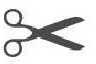 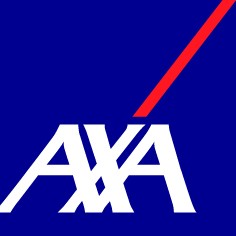 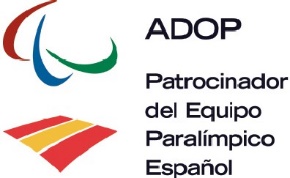 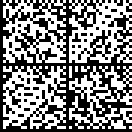 RC Pyme General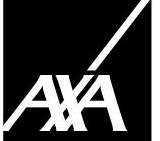 AXA Seguros Generales,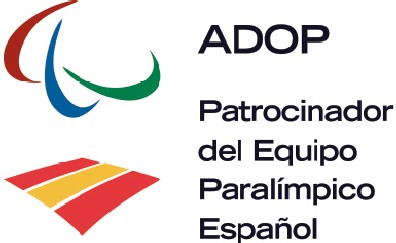 S.A. de Seguros y Reaseguros. C/Monseñor Palmer, 107014 Palma de Mallorca (Illes Balears)Teléfono : 900 90 90 14 www.axa.es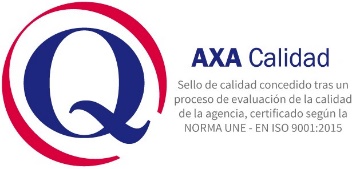 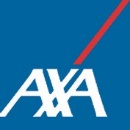 Certificado de Seguro1/2RC Pyme General	Nº póliza	8733-84188946Tomador	ASSOCIACIO SOLIDARIA SOSCIATHLON    Mediador	712779 - 0842 ALCARAZ ZAPATER SERVEIS I ASSEGURANCES, S.L.L.Teléfono	977316699Email	alcaraz.zapater@agencia.axa.esDatos de la póliza	Entrada en vigor	22.06.2021Vencimiento	22.06.2022Actividad: Organización de eventos (empresas de-)Organización de pruebas deportivas populares con la finalidad de recaudación de fondos para sufragar las actividades propias de la entidad tomadora. La facturación declarada como base de cálculo corresponde a la totalidad de recaudación anual  Datos del aseguradoNombre  y  Apellidos	ASSOCIACIO SOLIDARIA SOSCIATHLON·    CIF/NIF.	G55638217Domicilio	AVENIDA DE RAMON D'OLZINA 38·     CP Población  - Provincia .............	43480-VILA-SECACuál es el objeto del SeguroEl objeto del seguro es garantizar al Asegurado, mediante el abono de la prima estipulada y de conformidad con los términos y condiciones consignados en la póliza:el abono de las indemnizaciones por las que pueda resultar civilmente responsable conforme a la legislación vigente y por hechos derivados de la actividad asegurada;el pago de las costas y gastos judiciales o extrajudiciales inherentes al siniestro, que se abonará en la misma proporción existente entre la indemnización que AXA deba satisfacer y el importe total de la responsabilidad del Asegurado en el siniestro;la constitución de las fianzas judiciales exigidas al Asegurado para garantizar su responsabilidad civil.1.1. Responsabilidad Civil explotaciónLímite de indemnización general por siniestro, para el conjunto de daños corporales, materiales y perjuicios consecutivos: 1.000.000,00 euros   Franquicia: 250,00 eurosResponsabilidad Civil Subsidiaria de subcontratistas: IncluidoFranquicia: 250,00 eurosResponsabilidad Civil subsidiaria por uso de vehículos por los empleados: IncluidoFranquicia: 250,00 eurosResponsabilidad Civil por daños a vehículos de terceros aparcados dentro de las instalaciones del aseguradoSublímite por siniestro y por año de seguro: 75.000,00 eurosFranquicia: 250,00 eurosResponsabilidad Civil Carga y Descarga: IncluidoFranquicia: 1000,00 eurosDaños cubiertos ocurridos fuera de EspañaFranquicia: 1000,00 Euros1.1. Responsabilidad Civil por accidentes de trabajoLímite de indemnización general por siniestro: 1.000.000,00 eurosSublímite por víctima: 150.000,00 eurosRC Cruzada: Incluido1.1. Responsabilidad Civil productos y/o post-trabajosCertificado de Seguro:	8733-84188946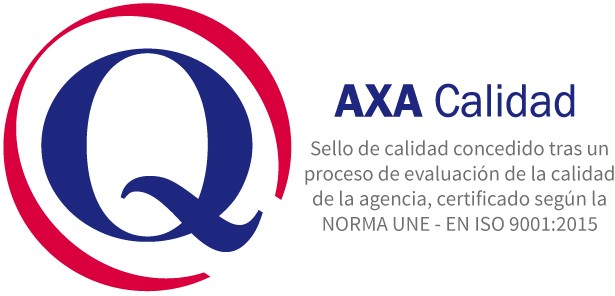 2/2Límite de indemnización general por siniestro y por año de seguro, para el conjunto de daños corporales, materiales y perjuicios consecutivos: 1.000.000,00 eurosFranquicia: 500,00 eurosDaños cubiertos ocurridos fuera de España:Franquicia: 1000,00 EurosRiesgo Unión y Mezcla: IncluidoFranquicia: 500,00 eurosDaños cubiertos ocurridos fuera de España: Franquicia: 1000,00 EurosDefensa del Asegurado:Defensa y Fianzas Civiles: IncluidasConflicto de Intereses: 10.000,00 EurosDefensa y Fianzas Penales: Incluidas Protección Jurídica Ampliada: IncluidaAXA Seguros certifica que la persona indicada está asegurada desde el día y hora 22.06.2021 09:34 a través de la póliza y garantías mencionadas. De acuerdo con lo dispuesto en el artículo 15 de la Ley de Contrato de Seguro, si la prima no ha sido pagada la aseguradora queda liberada de su obligación y tiene derecho a resolver el contrato.De conformidad con el Reglamento General de Protección de Datos y la Ley Orgánica 3/2018, de Protección de Datos Personales y garantía de los derechos digitales, AXA SEGUROS GENERALES, S.A. DE SEGUROS Y REASEGUROS, como responsable del tratamiento de sus datos personales y con domicilio social en C/ Monseñor Palmer 1, 07014, Palma de Mallorca, España, le informa de que los mismos son necesarios para y se incluirán en los sistemas de dicha entidad    con la finalidad de gestionar su contrato de Seguro. Para garantizar que sus datos personales serán tratados de modo confidencial y transparente, AXA SEGUROS GENERALES cuenta con un Delegado de Protección de Datos, con quien podrá contactar en DPOAXA@axa.esSus datos personales no serán transmitidos a terceros, salvo a otras entidades aseguradoras y reaseguradoras para la ejecución del contrato, a prestadores de servicios profesionales cuando sea necesario para el cumplimiento del contrato de seguro, así como otros prestadores de servicios tecnológicos y de servicios derivados de la relación contractual, y, únicamente cuando haya dado su consentimiento expreso, a otras entidades del Grupo AXA, con la finalidad de valorar los productos aseguradores y financieros que puedan resultar de su interés y para remitirle la información por correo postal, correo electrónico, teléfono SMS u otros medios electrónicos equivalentes, sobre sus respectivos productos y servicios. No se prevén transferencias internacionales. AXA SEGUROS GENERALES S.A. conservará sus datos un máximo de 10 años a contar desde la anulación de la póliza o la última gestión del siniestro, de acuerdo con el plazo aplicable en función de las distintas normativas vigentes en materia de contrato de Seguro, y le informa , así mismo que, como titular de los datos, y en cualquier momento, usted tiene derecho a dirigirse a AXA SEGUROS E INVERSIONES, Dpto. de Operaciones- Relación Cliente , Calle Emilio Vargas, 6, 4ª planta, 28043, Madrid o a la dirección de email buzon.lopd@axa.es, para ejercer los derechos de acceso, rectificación y supresión de los datos, derecho a la limitación del tratamiento, revocación del consentimiento y oposición total o parcial al tratamiento, derecho a la portabilidad de sus datos,     derecho a no ser objeto de decisiones individuales automatizadas, y cuando se transfieran datos personales a un tercer país o a una organización       internacional, derecho a ser informado sobre cómo se puede acceder u obtener copia de las garantías adecuadas relativas a la transferencia. Más información adicional y detallada disponible en la Política de privacidad de la Web https://www.axaes/acerca-axa/enlaces-politica-de-privacidLugar y fecha: Palma de Mallorca, 22 de junio de 2021.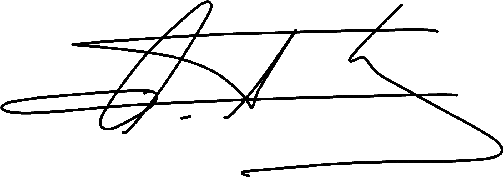 AXA Seguros Generales,Sociedad Anónima de Seguros y ReasegurosPermisos i/o autoritzacionsACTIVITAT6ª SOSCIATHLON a la Pineda Platja de Vila-seca6ª SOSCIATHLON a la Pineda Platja de Vila-secaCALENDARIDia 03 d’Octubre de 2021Dia 03 d’Octubre de 2021HORARI (per trams)08:00 h en endavant Punt trobada atletes (zona Pins Mariscal)9:30 h Cursa en bicicleta 12 km (sortida zona Pins Mariscal)9:30 h Cursa nadant travessia 1.5 km (sortida zona 0)9:45h Cursa Còrrer 5 K10:00 h Cursa a peu 5K10:15h Zumba (zona 0)11:30 h Cursa nadant travessia Kids 400mtsEn paral·lel s’organitzaran altres activitats a la zona 0 durant tot el matí (gimcana infantil, altres).08:00 h en endavant Punt trobada atletes (zona Pins Mariscal)9:30 h Cursa en bicicleta 12 km (sortida zona Pins Mariscal)9:30 h Cursa nadant travessia 1.5 km (sortida zona 0)9:45h Cursa Còrrer 5 K10:00 h Cursa a peu 5K10:15h Zumba (zona 0)11:30 h Cursa nadant travessia Kids 400mtsEn paral·lel s’organitzaran altres activitats a la zona 0 durant tot el matí (gimcana infantil, altres).PROMOU/ORGANITZAASSOCIACIÓ SOLIDÀRIA SOSCIATHLONPresident: Marçal Ferre XatruchASSOCIACIÓ SOLIDÀRIA SOSCIATHLONPresident: Marçal Ferre XatruchMITJANS SANITARISTerrestres i MarítimsTerrestres: Ambulàncies del Tarragonès (1 ut Suport vital bàsic) + 2 vehicles 4x4 equipats.Marítims: Llanxa i motos aquàtiquesSEGURETATTerrestre: 8 Policies Local i dues ut motoritzades .Ajuntament Vila-secaMarítim: Policia Autoritat PortuàriaCAP D’EMERGÈNCIACAP D’EMERGÈNCIACAP D’EMERGÈNCIACAP D’EMERGÈNCIANomCàrrecTelèfonTitularBasilio Hervas HervasVocal de l’Associació Solidària Sosciathlon686981594SuplentMarçal FerréPresident Associació Solidària Sosciathlon670090345CAP D’INTERVENCIÓCAP D’INTERVENCIÓCAP D’INTERVENCIÓCAP D’INTERVENCIÓModalitatNomCàrrecTelèfonCiclismeAníbal JardimMembre de Associació SolidàriaSosciathlon636690736NatacióVanesa Belasco NavarroVice-presidentaAssociació Solidària Sosciathlon607670271AtletismeJordi Torres BenachTresorer	Associació Solidària Sosciathlon669300696EQUIP DE PRIMERA INTERVENCIÓ EVACUACIÓ I CONFINAMENTEQUIP DE PRIMERA INTERVENCIÓ EVACUACIÓ I CONFINAMENTEQUIP DE PRIMERA INTERVENCIÓ EVACUACIÓ I CONFINAMENTEQUIP DE PRIMERA INTERVENCIÓ EVACUACIÓ I CONFINAMENTNomCàrrecTelèfonCiclismeDomi GonzálezVocal de l’Associació Solidària Sosciathlon691225170NatacióRafa GómezVocal de l’Associació Solidària Sosciathlon662362365AtletismeBenito Manzanares PelazVocal de l’Associació Solidària Sosciathlon649448640MITJANS SANITARISMITJANS SANITARISMITJANS SANITARISMITJANS SANITARISNomCàrrecTelèfonMarítim: Llanxa semirrígidaChris UrzúaResponsable de la llanxa 625559063Marítim: Moto AquàticaGermán LeandroResponsable de la moto aquàtica625559063Marítim: Moto AquàticaBraian VancellsResponsable de la moto aquàtica625559063Terrestre: vehicle 4*4 equipat “buggy”Ari CuadradoConductor625559063Terrestre: vehicle 4*4 equipat “pick-up”Juanmi Soriano Altamirano Conductor625559063Terrestre: Ambulància  (Ambulàncies delTarragonès)Josep MariaConductor ambulància606831711SERVEITELÈFONTerra: Ambulància Tarragonés (Sr. Josep Maria)606831711Mar (Sr. Juanmi Soriano):         625559063	Emergències112Policia Local977309316 / 112 / 607276655Bombers112SEM112Mossos d’esquadra112Centre sanitari més properCap de Vila-seca977394027PERSONALTELÈFONCap d’emergències: Basilio Hervás686981594Suplent : Marçal Ferré670090345Cap de l'Equip d’IntervencióCursa nedant: Vanesa Velasco/Rafa Gómez607670271 / 662362365Cursa a peu: Jordi Torres/Benito Manzanares669300696 / 649448640Cursa en bicicleta: Aníbal Jardim636690736Equip d’Evacuació i ConfinamentCursa nedant: Vanesa Velasco607670271Cursa a peu: Benito Manzanares649448640Cursa en bicicleta: Domi Gonzalez691225170AXA Seguros Generales,Inscrita en el Registro Mercantil de Baleares.Domicilio Social: C/Monseñor Palmer, 1 -